Phiếu tự đánh giá theo nhómEm hãy tự cho mình số lượng trái tim yêu thích mà em nghĩ sản phẩm của nhóm em và nhóm bạn đã đạt được đối với mỗi tiêu chí. Tên nhóm:………………………………………………………………………………Em dành nhiều trái tim yêu thích nhất cho nhóm nào? Vì sao?………………………………………………………………………………………………………………………………………………………………………………………………………………………………………………………………………………………………………………………………………………………………………………………………………………………………………………………………………………………………………………………………………………………………………………………………………………………………………………………………………………………………………………………………………………………………………………………………………………………………………………………………………………………………………………………………………………………………………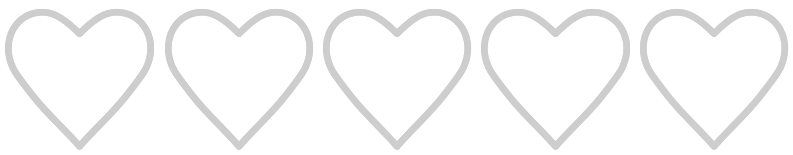 